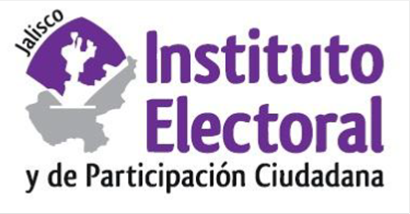 Cuarta sesión ordinaria de la Comisión de Investigación y Estudios Electorales  Fecha: Lunes 09 de septiembre de 2019Hora: 12:00 horas Lugar: Salón del Pleno del Consejo GeneralOrden del día:Presentación y, en su caso, aprobación del orden del día. Presentación del informe de actividades que rinde la Jefa de Edición. Asuntos generales.